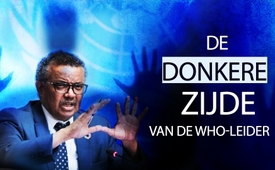 De donkere zijde van de WHO-leider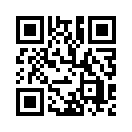 Volgens onderzoek van onderzoeksjournalist John Martin is het verleden van de directeur-generaal van de WHO - Tedros Adhanom Ghebreyesus - zeer omstreden. Hij wordt beschuldigd van verschillende misdrijven. De vraag rijst dus: hoe betrouwbaar is deze man aan het hoofd van de WHO, dat zich verplicht heeft de gezondheid en het leven te bevorderen?Volgens onderzoek van onderzoeksjournalist John Martin is het verleden van de directeur-generaal van de WHO - Tedros Adhanom-Ghebreyesus - zeer omstreden. In zijn thuisland Ethiopië was hij een hooggeplaatst lid van de gewelddadige Marxistische partij “Tigray People’s Liberation Front”, die internationaal geclassificeerd is als een terroristische organisatie. De TPLF greep in 1991 de macht en regeert sindsdien op totalitaire wijze over het land. Ghebreyesus was zeven jaar lang minister van Volksgezondheid en daarna vier jaar lang minister van Buitenlandse Zaken. 
Als minister van Volksgezondheid zou hij in 2010 verantwoordelijk zijn geweest voor de ontzegging van medische zorg en voedsel aan de bevolkingsgroep van de Amharen. Als gevolg daarvan zijn ongeveer 2,5 miljoen Amharen “verdwenen” uit de Ethiopische bevolkingsdatabank, wat betekent dat ze in de daaropvolgende volkstelling ontbraken. 
In 2016 was de minister van Buitenlandse Zaken Ghebreyesus al verantwoordelijk voor de gedwongen hervestiging van 15.000 Ethiopiërs uit de Oromo bevolkingsgroep, omdat hij het gebied waar ze woonden verpachtte aan een groot Indiaas landbouwbedrijf. Ghebreyesus ontkende dat bij de rellen, die uitbraken als gevolg van de politieactie, ongeveer 500 Oromo-mensen op gewelddadige wijze zijn omgekomen. Hij wordt ook beschuldigd van het uitleveren van politieke dissidenten die vervolgens werden opgesloten en gemarteld. 
In 2017 benoemde hij als directeur-generaal van de WHO Robert Mugabe, de langstzittende president van Zimbabwe, tot “ambassadeur van goede wil” voor de WHO - een wrede dictator en massamoordenaar. 
De legitieme vraag rijst dan ook: hoe betrouwbaar is een man met een dergelijk verleden aan het hoofd van de WHO, dat zich verplicht heeft de gezondheid en het leven te bevorderen?door kno./jmr.Bronnen:https://youtube.com/watch?v=4Hxh3B25JEI&app=desktop| https://roughestimate.org/roughestimate/the-crimes-of-tedros-adhanom
https://youtube.com/watch?v=mFWr_XBf_Fs
http://nazret.com/blog/index.php/2015/03/24/ethiopia-three-million-amara-missinghttps://en.wikipedia.org/wiki/Tedros_Adhanom
https://de.wikipedia.org/wiki/Tedros_Adhanom_GhebreyesusDit zou u ook kunnen interesseren:#WHO - www.kla.tv/WHO-nlKla.TV – Het andere nieuws ... vrij – onafhankelijk – ongecensureerd ...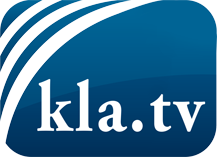 wat de media niet zouden moeten verzwijgen ...zelden gehoord van het volk, voor het volk ...nieuwsupdate elke 3 dagen vanaf 19:45 uur op www.kla.tv/nlHet is de moeite waard om het bij te houden!Gratis abonnement nieuwsbrief 2-wekelijks per E-Mail
verkrijgt u op: www.kla.tv/abo-nlKennisgeving:Tegenstemmen worden helaas steeds weer gecensureerd en onderdrukt. Zolang wij niet volgens de belangen en ideologieën van de kartelmedia journalistiek bedrijven, moeten wij er elk moment op bedacht zijn, dat er voorwendselen zullen worden gezocht om Kla.TV te blokkeren of te benadelen.Verbindt u daarom vandaag nog internetonafhankelijk met het netwerk!
Klickt u hier: www.kla.tv/vernetzung&lang=nlLicence:    Creative Commons-Licentie met naamgeving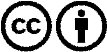 Verspreiding en herbewerking is met naamgeving gewenst! Het materiaal mag echter niet uit de context gehaald gepresenteerd worden.
Met openbaar geld (GEZ, ...) gefinancierde instituties is het gebruik hiervan zonder overleg verboden.Schendingen kunnen strafrechtelijk vervolgd worden.